Campers in Elk River Committee Agenda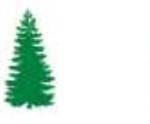 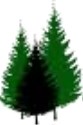 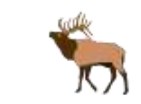 Wednesday, Sept 6, 2023 – 10:00 A.M. 206 North Front Street, Elk River, Idaho1. Call to order2. Visitors/Guests3. Appoint new board member ACTION ITEM4.  Continue camper discussionAdjourn*If you plan on attending please call Diana Olson ahead of time if possible at (208)826-3628. Thank you!City Hall is accessible to persons with disabilities. Any person needing accommodations to participate in the above noticed meeting should contact the City Clerk’s office at 112 South Second Street or 826-3209 at least 2 business days prior to the meeting.